Его ро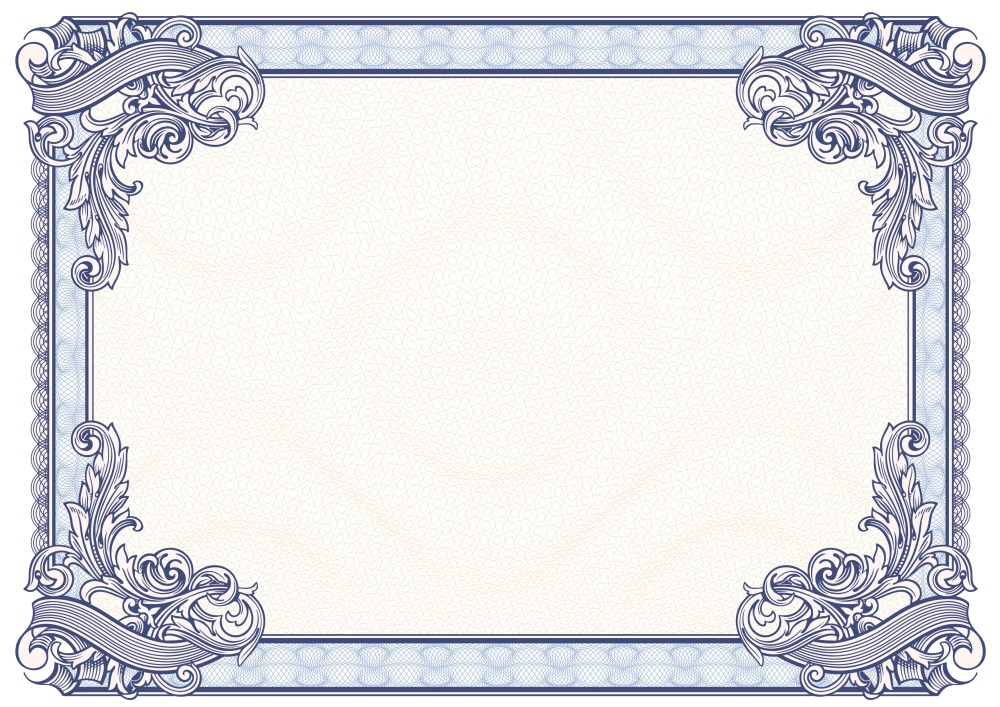 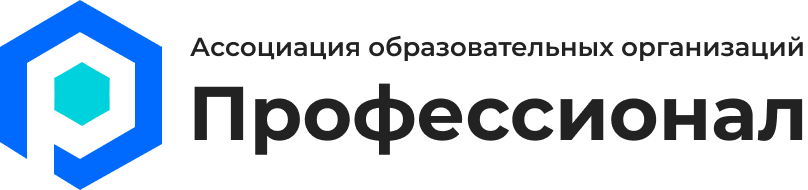 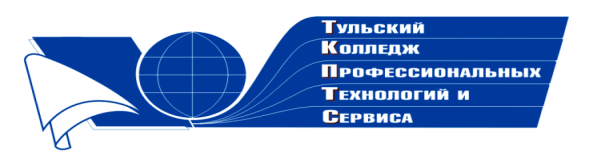 Государственное профессиональноеобразовательное учреждение  Тульской области «Тульский колледж профессиональных технологий и сервиса»ДипломНаграждаетсяЗагурдинов Максим Александрович,занявший  3 место  в общероссийском заочном конкурсе «Законы экологии и будущее планеты»  с работами  «Спаси мир» в номинации «Рисунки» Научный руководитель:  Чернявская Галина Семеновна     Директор ГПОУ ТО       «ТКПТС»                                     С.С. Курдюмов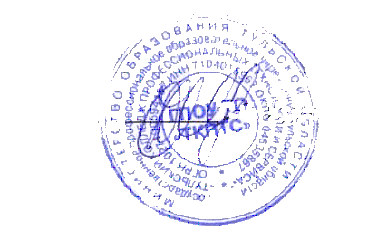 2020 год